Short-Set Lineshaft (VIT) SpecificationPART 1- GENERAL SCOPEPumps that are supplied under this specification shall be vertical turbine  lineshaft design with , including a bowl assembly, column assembly, discharge head and driver. The discharge head shall be designed to carry the entire weight of the bowl and column assembly along with the specified driver without excessive vibration or noise. All of the supplied equipment shall conform to this specification.The required units shall be Gould’s Water Technology Model  with , or an approved equal.QUALITY ASSURANCESWarranty	The manufacturer shall warrant their pumps to be free of defects for a period of 	one year after the product is put into operation or eighteen months from the 	shipment date, whichever occurs first.CertificationsThe pump manufacturer shall be certified to the ISO 9001 standard for design and manufacture of vertical turbine pumps.The manufacturer shall be capable of producing vertical turbine pumps certified to NSF/ANSI 61 & 372.Pressure containing fabrications shall be welded only by those whom are qualified on ASME code section IX. Welder certification shall be provided with the submittal package.Foundry	The manufacturer shall own and operate its own U.S. based foundry producing 	vertical turbine components. Testing Standards	All vertical turbine pumps shall conform to ANSI/AWWA E101-88 and to the most 	current edition of Hydraulic Institute Standards.SUBMITTALSWith the proposal, the contractor shall submit complete fabrication and assembly drawings together with detailed specifications covering materials, parts, devices, and accessories.  The data and specifications for each pumping unit shall include, but not be limited to the following:Name of ManufacturerType and ModelDesign Rotational SpeedNumber of StagesType of Bowl BearingsType of line shaft bearingsSize of ShaftingSize of Pump ColumnSize of Discharge OutletOD of Pump BowlsWeight Type of FinishTotal WeightTotal Pump LengthComplete performance curves showing capacity versus head, NPSH required, efficiency, and BHP plotted scales consistent with performance requirementsPART 2 – PRODUCT SELECTIONMANUFACTURERGoulds Water Technology, A Xylem Brand The equipment covered by this specification shall be standard products as manufactured by Gould’s Water Technology or an equivalent having a minimum of 20 years’ experience in the production of such equipment. All pumps and pump components specified in this specification shall be supplied by a single pump manufacturer. The pump manufacturer shall be required to supply the pumps and drivers, and shall be responsible for their compatibility only.A factory authorized service facility shall have trained service technicians and be able to show evidence of parts inventory for routine maintenance items such as bearings, gaskets, shafts, and sleeves. OPERATION SELECTIONStated total dynamic head (TDH) includes lift and all system pressure.  Pump manufacturer shall include pump’s internal loses. Pump item number:Number of required units:Condition “A” (Design Point), Capacity, GPM:TDH, head in feet:Condition “B” (On the Curve and Left of Design Point),Capacity, GPM:TDH, head in feet:Condition “C” (On the Curve and Right of Design Point),Capacity, GPM:TDH, head in feet:Condition “D” (Shutoff), Capacity, GPM:TDH, head in feet:Condition “E” (Runout), Capacity, GPM:TDH, head in feet:Driver horsepower:Minimum bowl efficiency,Percent (design point):Maximum pump operating speed:Minimum column and discharge diameter, inches:NPSHR not to exceed: Condition “A” as listed above is the design point and will be used for any performance evaluation in accordance with the  grade standards of the Hydraulic Institute.    The pump horsepower requirements for any point on the curve shall not utilize the service factor nor exceed the motor nameplate horsepower rating. SERVICE CONDITIONS	Liquid to be pumped:	Pumping temperature (PT)	Specific gravity at PT:	Viscosity at PT:	Vapor pressure at PT/max temp:	Pumping Liquid pH:	Suction pressure:	Available liquid level from sump floor:	Site elevation:	Distance from bottom of  to the bottom of sump:MATERIALS AND CONSTRUCTIONThe vertical turbine lineshaft  pump shall conform to the materials of construction for  design. (Insert table from Xylem Online pump configuration, or review and edit applicable table below)Sectional Type “VIT-FFFM”LINESHAFT, W/L, ‘F’ FABRICATED HEAD, FLANGED COLUMN PACKINGSectional Type “VIT-FFFM”LINESHAFT, W/L, ‘F’ FABRICATED HEAD, FLANGED COLUMN, SEAL, VSS, AS COUPLINGSectional Type “VIT-CATM” or “VIT-DITM”LINESHAFT, W/L, ‘A’ CAST or DUCTILE HEAD, THREADED COLUMN PACKINGSectional Type “VIT-CFFM”LINESHAFT, W/L, ‘F’ CAST HEAD, FLANGED COLUMN PACKINGSectional Type “VIT-FUFM”LINESHAFT, W/L, ‘U’ FABRICATED HEAD, FLANGED COLUMN, PACKING, VSS – TYPE ABowl Assembly The suction  shall be designed to provide conservative entrance velocities and direct the flow to the first stage impeller. The inner surface of the suction bell shall be smooth and free of sharp projections which could cause turbulence or cavitation. The suction casing shall be designed to house the suction bell bearing by means of four vanes. The bowls shall be smooth and free of sharp projections and shall have register fits for alignment and be connected by flanged and bolted construction. Bowl sizes 6" to 15" shall be porcelain enameled on the bowl interior. Bowl sizes 16" and larger shall be epoxy-lined. The impellers shall be machined and finished smooth to insure proper performance. They are to be balanced prior to assembly. The impellers shall be connected to the bowl shaft by means of The suction strainer shall be a  design and have a free inlet area of at least 3-4 times the impeller eye area. The suction strainer shall be connected to the bowl assembly suction casing.Column AssemblyThe column shall include  connections and shall be of  design with .The bearing spacing shall be selected to insure operation at a minimum of 25% above or below the first critical speed. Bearing spacing shall not exceed .. The interior of the column shall be free of offsets, burrs, discontinuities and irregularities. The lineshaft shall be of adequate size to transmit the full power of the pump without slip, excessive vibration or elongation, and shall have  joints. Lineshaft lengths shall not exceed 10 feet. The lineshaft shall have left hand threads that tighten during pump operation.Discharge Head Assembly. The flange shall be a . The discharge head shall be designed to carry the entire weight of the complete pump and driver without distortion when spanning an opening of sufficient size to permit removal of the complete pump assembly. The discharge head shall be provided with a coupling guard. Lifting lugs shall be provided as standard.		Select one: Stuffing Box, Seal Housing, Tube Tension AssemblyThe stuffing box shall be designed for 6 rings of packing and lantern ring. An extra-long bearing shall be located below the packing in the stuffing box. Packing lubrication leakage through the stuffing box shall be drained back to the sump. The packing gland shall be of a two piece design.The seal housing shall be designed to accept a		 type		 mechanical seal. The oil tube tension assembly shall be designed and installed on the discharge head to allow proper tension to be placed on the shaft enclosing tube. An extra-long bearing shall be installed in the assembly to allow for position alignment and support for the shaft. A one gallon oil reservoir shall be provided for lubrication of the enclosed lineshaft.   shall be included. A tube tension assembly shall be provided for units that will be enclosed lineshaft fresh water flush. A connection on the packing nut will be provided for the injection of the flush water. A packing gland will be installed with non-corrosive studs and nuts to compress upper packing.Driver	The driver will be .  The driver and any related equipment will 	ship 	unmounted from the pump to ship. COATING The bowl assembly exterior shall be coated with .The column assembly  shall be coated with .The head assembly  shall be coated with .For  configuration, tube assembly exterior shall be coated with .TESTINGAll factory testing shall conform to the most current edition of the Hydraulic Institute Standards. All pump performance testing shall be performed at the manufacturer’s facility. (Specify if there are any additional standards)Performance testing shall be  and performed on the .  The test shall cover seven points including the design point (HI 14.6).  The design point shall be used for any performance evaluation.Hydrostatic testing shall be  in compliance with HI14.6. Hydro testing is to be performed on the pressure containing components. A standard 10 business days’ notice shall be given to the engineer before starting any witness testing. The manufacturer shall not be responsible for expenses including, but not limited to travel, food, and lodging to observe all witness testing.A written approval for all witness testing is required prior to release for shipment.  All non-witness testing shall require  prior to release for shipment. Field/functional testing will be performed by the contractor to insure proper mechanical operation at the jobsite. All testing data to be used for evaluation shall be performed at the pump manufacturer's facility.Motor tests and test reports shall be provided as required in accordance with the motor specification.PART 3 - EXECUTION3.01 SHIPPING	Pumps that are less than 30 feet in length shall be shipped fully assembled with the driver and shaft seal unmounted. The discharge flange shall be protected with a wooden flange cover.3.02 STORAGE, HANDLING, AND INSTALLATIONThe skidded pump and related equipment shall be unloaded, stored, and installed in agreement with the Manufacturer’s operation and installation manuals. If storage is planned to be longer than six months or in harsh environment, long term storage practices should be followed per the Manufacturer’s operation and installation manuals.  3.03 START-UP FIELD SERVICES 	The pump manufacturer shall include two days of start-up field services with the proposal for the purpose of supervising the start-up and instructions of proper maintenance and operations. 	Service Provided By Factory Representative					Time on Site	Inspect and Approve Installation						      ½ Day	Supervise Initial Adjustment 							      ½ Day	Supervise Field Run Test 							      ½ Day	Instruct Owner in Proper Start-Up and O&M 					      ½ Day	Additional time on site shall be billed at the rate deemed by the manufacturer. Guide Specification Future Revisions	If you would like to be informed of future revisions to this specification, please fill-out the below information and return this form to your local Goulds Water Technology salesman.  The GWT salesman will file your request with Xylem’s Vertical Turbine Product Management team, and updates will be sent to you automatically via the contact information you provide.  We are using this Guide Specification to specify:   [type of market or application] 		Additional Comments/Feedback: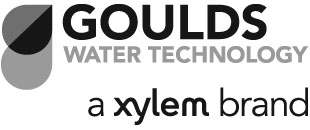 		DISCHARGE HEAD ASSEMBLY		DISCHARGE HEAD ASSEMBLY		DISCHARGE HEAD ASSEMBLY		DISCHARGE HEAD ASSEMBLYDescriptionMCMaterial DescriptionASTMHeadshaft2227SST 416A582 S41600Adjusting Nut2242Steel 1018A108 G10180Gib Key2242Steel 1018A108 G10180Slinger5121Rubber3CA715A25 B14Discharge Head9645SteelA120 GRBStuffing Box Bearing1109BronzeB584 C90300Stuffing Box1003Cast IronA48 CL30Stuffing Box Gasket5136Acrylic GasketGarlock Blue GuardSplit Gland1203SST 316A744 GR.CF-8MGland Adjusting Screw2229SST 316A276 S31600Packing5026Acrylic YarnPackmaster 2COLUMN AND LINESHAFT ASSEMBLYCOLUMN AND LINESHAFT ASSEMBLYCOLUMN AND LINESHAFT ASSEMBLYCOLUMN AND LINESHAFT ASSEMBLYColumn Pipe (FLG)6501Black PipeA53Column Bolting2298Grade 8SAE J429 GR8Lineshaft2227SST 416A582 S41600Bearing Retainer1003Cast IronA48 CL30Lineshaft Bearing1109BronzeB584 C90300Lineshaft Coupling2265SST 416A582 S41600BOWL ASSEMBLYBOWL ASSEMBLYBOWL ASSEMBLYBOWL ASSEMBLYBowl Shaft2227SST 416A582 S41600Intermediate Bowl6911Coated Cast IronA48 CL30Inter Bowl Bearing1109BronzeB584 C90300Impeller1398BronzeB584 C87600Impeller Taper Lock2242Steel 1018A108 G10180Wear Rings (optional)1128BronzeB148 C95200Hex Bolt2298Grade 8SAE J429 GR8Sand Collar1205SST 304A744 S30400Suction Bowl / Bell1003Cast IronA48 CL30Suction Bearing1109BronzeB584 C90300Suction Strainer6952Galvanized SteelA108 G10180Plug1046Mal IronA197DISCHARGE HEAD ASSEMBLYDISCHARGE HEAD ASSEMBLYDISCHARGE HEAD ASSEMBLYDISCHARGE HEAD ASSEMBLYDescriptionMCMaterial DescriptionASTMDischarge Head9645SteelA53Coupling Assembly5932Brass B16 C3600Seal Housing1003Cast IronA48 CL30Seal Housing Bearing1109BronzeB584 C90300Mechanical SealVendor StandardSeal Housing Gasket5136Acrylic GasketGarlock Blue GuardCOLUMN AND LINESHAFT ASSEMBLYCOLUMN AND LINESHAFT ASSEMBLYCOLUMN AND LINESHAFT ASSEMBLYCOLUMN AND LINESHAFT ASSEMBLYColumn Pipe (FLG)9645SteelA53Column Bolting2298Grade 8SAE J429 GR8Lineshaft2227SST 416A582 S41600Lineshaft Coupling2265SST 416A582 S41600Bearing Retainer1003Cast IronA48 CL30Lineshaft Bearing1109BronzeB584 C90300BOWL ASSEMBLYBOWL ASSEMBLYBOWL ASSEMBLYBOWL ASSEMBLYBowl Shaft2227SST 416A582 S41600Intermediate Bowl6911Coated Cast IronA48 CL30Inter Bowl Bearing1109BronzeB584 C90300Impeller1398BronzeB584 C87600Impeller Taper Lock2242Steel 1018A108 G10180Wear Rings (optional)1128BronzeB148 C95200Suction Bowl / Bell1003Cast IronA48 CL30Suction Bearing1109BronzeB584 C90300Sand Collar1205SST304A744 S30400Plug1046Mal IronA197Hex Bolt2298Grade 8SAE J429 GR8DISCHARGE HEAD ASSEMBLYDISCHARGE HEAD ASSEMBLYDISCHARGE HEAD ASSEMBLYDISCHARGE HEAD ASSEMBLYDISCHARGE HEAD ASSEMBLYDescriptionMCMCMaterial DescriptionASTMHeadshaft22272227SST 416A582 S41600Adjusting Nut21302130BrassB16C36000Gib Key22422242Steel 1018A108 G10180Slinger51215121Rubber3CA715A25 B14Discharge Head1003 or 10181003 or 1018Cast Iron or Ductile ironA48 CL30 or A536 Grade 65-45-12Stuffing Box Bearing11091109BronzeB584 C90300Stuffing Box10031003Cast IronA48 CL30Stuffing Box Gasket51365136Acrylic GasketGarlock Blue GuardSplit Gland12031203SST 316A744 GR. CF-8MGland Adjusting Screw22292229SST 316A276 S31600Packing50265026Acrylic YarnPackmaster 2Column Flange (CA only)10031003Cast IronA48 CL30COLUMN AND LINESHAFT ASSEMBLYCOLUMN AND LINESHAFT ASSEMBLYCOLUMN AND LINESHAFT ASSEMBLYCOLUMN AND LINESHAFT ASSEMBLYCOLUMN AND LINESHAFT ASSEMBLYColumn CouplingColumn Coupling6501Black PipeA53Column PipeColumn Pipe6501Black PipeA53LineshaftLineshaft2227SST 416A582 S41600Bearing RetainerBearing Retainer2321SST 304A320Lineshaft BearingLineshaft Bearing5121Rubber3CA715A25 B14Lineshaft CouplingLineshaft Coupling2265SST 416A582 S41600BOWL ASSEMBLYBOWL ASSEMBLYBOWL ASSEMBLYBOWL ASSEMBLYBOWL ASSEMBLYBowl ShaftBowl Shaft2227SST 416A582 S41600Discharge BowlDischarge Bowl1003Cast IronA48 CL30Discharge BearingDischarge Bearing1109BronzeB584 C90300Intermediate BowlIntermediate Bowl6911Coated Cast IronA48 CL30Inter Bowl BearingInter Bowl Bearing1109BronzeB584 C90300ImpellerImpeller1398BronzeB584 C87600Impeller Taper LockImpeller Taper Lock2242Steel 1018A108 G10180Wear Rings (optional)Wear Rings (optional)1128BronzeB148 C95200Hex BoltHex Bolt2298Grade 8SAE J429 GR8Sand CollarSand Collar1205SST 304A744 S30400Suction Bowl / BellSuction Bowl / Bell1003Cast IronA48 CL30Suction BearingSuction Bearing1109BronzeB584 C90300Suction StrainerSuction Strainer6952Galvanized SteelA108 G10180PlugPlug1046Mal IronA197		DISCHARGE HEAD ASSEMBLY		DISCHARGE HEAD ASSEMBLY		DISCHARGE HEAD ASSEMBLY		DISCHARGE HEAD ASSEMBLYDescriptionMCMaterial DescriptionASTMHeadshaft2227SST 416A582 S41600Adjusting Nut2242Steel 1018A108 G10180Gib Key2242Steel 1018A108 G10180Slinger5121Rubber3CA715A25 B14Discharge Head9645SteelA120 GRBStuffing Box Bearing1109BronzeB584 C90300Stuffing Box1003Cast IronA48 CL30Stuffing Box Gasket5136Acrylic GasketGarlock Blue GuardSplit Gland1203SST 316A744 GR.CF-8MGland Adjusting Screw2229SST 316A276 S31600Packing5026Acrylic YarnPackmaster 2COLUMN AND LINESHAFT ASSEMBLYCOLUMN AND LINESHAFT ASSEMBLYCOLUMN AND LINESHAFT ASSEMBLYCOLUMN AND LINESHAFT ASSEMBLYColumn Pipe (FLG)6501Black PipeA53Column Bolting2298Grade 8SAE J429 GR8Lineshaft2227SST 416A582 S41600Bearing Retainer1003Cast IronA48 CL30Lineshaft Bearing1109BronzeB584 C90300Lineshaft Coupling2265SST 416A582 S41600BOWL ASSEMBLYBOWL ASSEMBLYBOWL ASSEMBLYBOWL ASSEMBLYBowl Shaft2227SST 416A582 S41600Intermediate Bowl6911Coated Cast IronA48 CL30Inter Bowl Bearing1109BronzeB584 C90300Impeller1398BronzeB584 C87600Impeller Taper Lock2242Steel 1018A108 G10180Wear Rings (optional)1128BronzeB148 C95200Hex Bolt2298Grade 8SAE J429 GR8Sand Collar1205SST 304A744 S30400Suction Bowl / Bell1003Cast IronA48 CL30Suction Bearing1109BronzeB584 C90300Suction Strainer6952Galvanized SteelA108 G10180Plug1046Mal IronA197		DISCHARGE HEAD ASSEMBLY		DISCHARGE HEAD ASSEMBLY		DISCHARGE HEAD ASSEMBLY		DISCHARGE HEAD ASSEMBLYDescriptionMCMaterial DescriptionASTMMotor Coupling Assembly5933Carbon SteelA108 G10180Slinger5121Rubber3CA715A25 B14Discharge Head9645SteelA120 GRBStuffing Box Bearing1109BronzeB584 C90300Stuffing Box1003Cast IronA48 CL30Stuffing Box Gasket5136Acrylic GasketGarlock Blue GuardSplit Gland1203SST 316A744 GR.CF-8MGland Adjusting Screw2229SST 316A276 S31600Packing5026Acrylic YarnPackmaster 2COLUMN AND LINESHAFT ASSEMBLYCOLUMN AND LINESHAFT ASSEMBLYCOLUMN AND LINESHAFT ASSEMBLYCOLUMN AND LINESHAFT ASSEMBLYColumn Pipe (FLG)6501Black PipeA53Column Bolting2298Grade 8SAE J429 GR8Lineshaft2227SST 416A582 S41600Bearing Retainer1003Cast IronA48 CL30Lineshaft Bearing1109BronzeB584 C90300Lineshaft Coupling2265SST 416A582 S41600BOWL ASSEMBLYBOWL ASSEMBLYBOWL ASSEMBLYBOWL ASSEMBLYBowl Shaft2227SST 416A582 S41600Intermediate Bowl6911Coated Cast IronA48 CL30Inter Bowl Bearing1109BronzeB584 C90300Impeller1398BronzeB584 C87600Impeller Taper Lock2242Steel 1018A108 G10180Wear Rings (optional)1128BronzeB148 C95200Hex Bolt2298Grade 8SAE J429 GR8Sand Collar1205SST 304A744 S30400Suction Bowl / Bell1003Cast IronA48 CL30Suction Bearing1109BronzeB584 C90300Suction Strainer6952Galvanized SteelA108 G10180Plug1046Mal IronA197Name:Date:Company Name:Company Address:Phone Number:E-mail address: